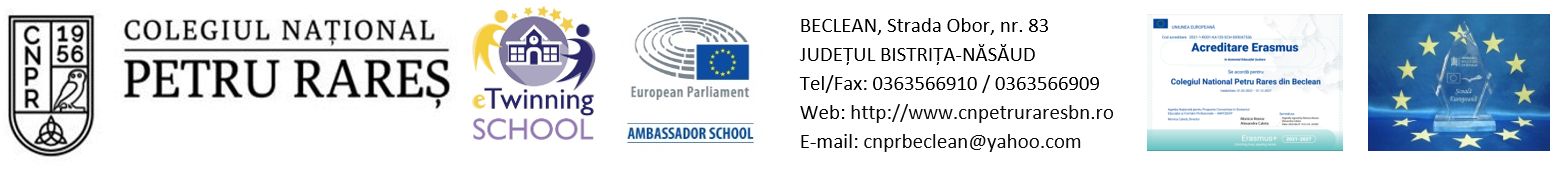 ÎNSCRIERE CLASA PREGĂTITOAREAN ȘCOLAR 2024-2025Cererile de înscriere se depun în perioada 11 aprilie - 14 mai 2024, între orele 8:00-18:00.Dosarul de înscriere în clasa pregătitoare 2024 conține următoarele documente:Cererea de înscriere în clasa pregătitoare 2024.Recomandarea de la grădiniță*/rezultatul evaluării copilului de la CJRAE/CMBRAE**Copie a actului de identitate al părinților/părinteluiCopie a certificatului de naștere al copilului (acestea vor fi certificate „conform cu originalul” de către secretariatul unității de învățământ, pe baza documentelor originale)Alte documente în funcție de starea civilă a părinților (pentru părinții divorțati sunt necesare documentele de divorț)Declarația pe propria răspundere pentru înscrierea la clasa pregătitoare 2024.În situația în care există un număr mai mare de cereri decât numărul de locuri libere, se aplică criterii de departajare generale, stabilite în conformitate cu prevederile metodologiei.* Recomandarea de înscriere în clasa pregătitoare este necesară pentru copiii care împlinesc vârsta de 6 ani în perioada 1 septembrie – 31 decembrie 2024 și se eliberează de la grădiniță pe baza cererii de recomandare.**Conf. Art. 7. - (1) Evaluarea dezvoltării copiilor, se efectuează de către centrele județene de resurse și asistență educațională (CJRAE) DOAR în situația copiilor care nu au frecventat grădinița sau care s-au întors din străinătate. Părinții copiilor menționați la alin. (1) depun/transmit prin e-mail sau prin poștă, la CJRAE.